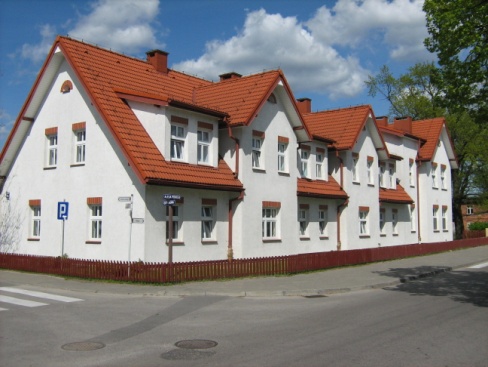 Dyrektor Gminnego Ośrodka Pomocy Społecznej w Nowej Wsi Wielkiej przedkłada sprawozdanie z wykonania zadań w 2020r. Sprawozdanie jest prezentacją wykonania finansowego i merytorycznego zadań w poszczególnych rozdziałach budżetowych, które stanowią załączniki do niniejszego pisma. Poszczególne analizy to podsumowanie i rozliczenie z wykonania działań w obrębie wszystkich zadań zleconych i własnych gminy wraz z działaniami podejmowanymi przez Gminny Ośrodek Pomocy Społecznej w Nowej Wsi Wielkiej w celu poprawy życia osób najbardziej potrzebujących wsparcia i pomocy.Do najważniejszych zadań gminy, a tym samym Gminnego Ośrodka Pomocy Społecznej jako jednostki powołanej do realizacji tych zadań, należy wspieranie osób i rodzin w wysiłkach zmierzających do zaspokojenia niezbędnych potrzeb życiowych oraz umożliwianie tym rodzinom przezwyciężania trudnych sytuacji życiowych, których nie są w stanie pokonać, wykorzystując własne zasoby i możliwości.											z poważaniem										Grażyna Wojtera - MoskalSprawozdanie roczne z wykonania budżetu Gminnego Ośrodka Pomocy Społecznej w Nowej Wsi Wielkiej za 2020r.Roczny plan finansowy Środki finansowe ujęte w budżecie Gminnego Ośrodka Pomocy Społecznej w Nowej Wsi Wielkiej, zarówno na realizację zadań zleconych, jak i własnych, zabezpieczyły przewidywane potrzeby. Roczny plan wydatków 		na 2019r. 	16.287.680,61 zł		na 2020r.	19.296.919,84złWykonanie wydatków 		w 2019r. 	16.225.646,44 zł		w 2020r.	18.841.646,42złJak wynika z powyższego budżet Ośrodka w 2020 roku został wykonany w 97,64%. Działalność Gminnego Ośrodka Pomocy Społecznej w Nowej Wsi Wielkiej w 2020r. finansowana była z następujących źródeł:budżetu gminy Nowa Wieś Wielkabudżetu państwa, dotacje Wojewody Kujawsko – Pomorskiegobudżetu Marszałka Województwa Kujawsko - Pomorskiegobudżetu Solidarnościowego Funduszu Wsparcia Osób Niepełnosprawnychbudżetu Powiatowego Urzędu Pracy w Bydgoszczy środków Europejskiego Funduszu Społecznegośrodków Wojewódzkiego Funduszu Ochrony Środowiska i Gospodarki Wodnejśrodków wieloletniego rządowego programu „Posiłek w szkole i w domu”Roczne wykonanie wydatków Tabela 1. Wydatki na zadania własne gminy finansowane wyłącznie ze środków budżetu gminy Tabela 2. Wydatki na zadania własne gminy dofinansowane ze środków zewnętrznych – z budżetu Wojewody Kujawsko – Pomorskiego oraz środków na programy składane i realizowane przez Gminny Ośrodek Pomocy SpołecznejTabela 3. Wydatki na zadania zlecone gminie finansowane całkowicie ze środków zewnętrznychRoczne wykonanie dochodówTabela 4. Dochody uzyskane w wyniku realizacji zadań przez Gminny Ośrodek Pomocy Społecznej w Nowej Wsi WielkiejTabela 5. Dochody uzyskane  z tytułu zwrotu nienależnie pobranych świadczeń w wyniku realizacji zadań przez Gminny Ośrodek Pomocy Społecznej w Nowej Wsi WielkiejSprawozdanie z wykonania zadań pomocy społecznej w Gminie Nowa Wieś Wielka za 2020r.Wykonywanie zadań z obszaru pomocy społecznej jest obowiązkiem jednostki samorządu terytorialnego. Pomoc społeczna polega w szczególności na:
1) przyznawaniu i wypłacaniu przewidzianych ustawą świadczeń;
2) pracy socjalnej;
3) prowadzeniu i rozwoju niezbędnej infrastruktury socjalnej;
4) analizie i ocenie zjawisk rodzących zapotrzebowanie na świadczenia z pomocy społecznej;
5) realizacji zadań wynikających z rozeznanych potrzeb społecznych;
6) rozwijaniu nowych form pomocy społecznej i samopomocy w ramach zidentyfikowanych potrzeb. Beneficjentami pomocy społecznej są głównie osoby znajdujące się w trudnej sytuacji życiowej, osoby wykluczone lub zagrożone wykluczeniem społecznym, które własnym staraniem nie są w stanie zaspokoić niezbędnych potrzeb, swoich i rodziny. Gminny Ośrodek Pomocy Społecznej w Nowej Wsi Wielkiej w 2020 roku objął wsparciem - świadczeniami bez względu na ich rodzaj, formę, liczbę i źródło finansowania – 816 osób z 355 rodzin.Gminę Nowa Wieś Wielka, według stanu na dzień 31 grudnia 2020r., zamieszkiwało 10040 osób (osoby zameldowane na pobyt stały i czasowy). Tym samym można stwierdzić, iż 8,13% ogółu mieszkańców gminy zostało objętych pomocą społeczną. Tabela 6. Liczba osób objętych pomocą społeczną. w stosunku do ogólnej liczby mieszkańców gminy – w podziale na poszczególne miejscowościTabela 7. Zakres zadań realizowanych w obszarze pomocy społecznej przez Gminny Ośrodek Pomocy Społecznej w Nowej Wsi WielkiejTabela 8. Formy i wielkość udzielanej pomocy przez Gminny Ośrodek Pomocy Społecznej w Nowej Wsi WielkiejSprawozdanie z wykonania zadań z zakresu świadczeń rodzinnych, wychowawczych, ustawy za życiem, dobrego startu i funduszu alimentacyjnego oraz wydawanych zaświadczeń  za 2020r.Tabela 9. Zakres zadań realizowanych przez Gminny Ośrodek Pomocy Społecznej w Nowej Wsi Wielkiej w obszarze świadczeń rodzinnych, wychowawczych, dobrego startu i funduszu alimentacyjnegoTabela 10. Formy i wielkość udzielanych świadczeń przez Gminny Ośrodek Pomocy Społecznej w Nowej Wsi Wielkiej w obszarze świadczeń rodzinnych, wychowawczych, dobrego startu i funduszu alimentacyjnegoRozdziałWyszczególnienie zgodnie z klasyfikacją budżetowąWydatki z budżetu gminyWydatki z budżetu gminyZadania własne gminyZadania własne gminy2019r.2020r.85153Zwalczanie narkomanii 9.872,953.281,3085154Przeciwdziałanie alkoholizmowi182.620,77194.504,9785205Przeciwdziałanie przemocy w rodzinie – Zespół Interdyscyplinarny20.514,2411.410,7085215Dodatki mieszkaniowe14.219,2416.888,4585220Mieszkanie chronione45.348,8331.317,1485508Rodziny zastępcze22.535,3425.790,98Ogółem Ogółem 295.111,37283.193,54RozdziałWyszczególnienie zgodnie z klasyfikacją budżetowąWydatki z budżetu gminyWydatki z budżetu gminyWydatki z budżetu państwa i innych źródełWydatki z budżetu państwa i innych źródełRozdziałZadania własne gminy 2019r.2020r.2019r.2020r.85213Ubezpieczenie zdrowotne za osoby pobierające zasiłek stały 0014.442,1317.618,4785214Zasiłki okresowe, celowe i pomoc w naturze 35.380,0041.652,80204.293,87201.902,0085216Zasiłki stałe00170.908,74200.684,9385219Ośrodek pomocy społecznej978.448,70913.496,95444.900,00518.061,0085228Usługi opiekuńcze i program „Opieka 75+”26.612,5247.904,0624.883,0029.189,4285230Pomoc w zakresie dożywiania53.944,8063.211,7180.917,2094.817,5785295Pozostała działalność - konkurs ekologiczny w świetlicach środowiskowych002.250,002.250,0085295- program „Wspieraj seniora”0347,0502.280,7985395Pozostała działalność – projekt EFS „Klub Seniora w Gminie Nowa Wieś Wielka”13.500,0013.350,00162.125,00157.650,0085504Program asystent rodziny38.599,9775.572,9916.758,001.700,001.146.485,991.155.535,561.121.477,941.226.154,18RozdziałWyszczególnienie zgodnie z klasyfikacją budżetowąKwota z budżetu państwaKwota z budżetu państwaZadania zlecone gminieZadania zlecone gminie2019r.2020r.85195Pozostała działalność – ubezpieczenie zdrowotne świadczeniobiorców innych niż ubezpieczonych247,10612,4685203Ośrodki wsparcia – Środowiskowy Dom Samopomocy770.942,18830.804,6085228Specjalistyczne usługi opiekuńcze70.270,0055.774,0085501Świadczenia wychowawcze – 500+8.735.409,7111.533.020,9785502Świadczenia rodzinne3.634.469,044.123.707,0885503Karta Dużej Rodziny1.061,64356,9685504Wspieranie rodziny – program „Dobry start”424.378,10421.359,0085513Ubezpieczenie zdrowotne za osoby pobierające świadczenia rodzinne25.793,3741.710,16Ogółem Ogółem 13.662.571,1417.007.345,23L.p.Zadania 2019r.2020r.1.Odpłatność za pobyt w Środowiskowym Domu Samopomocy14.069,998.927,492.Odpłatność za pobyt w mieszkaniu chronionym46.639,6440.091,643.Odpłatność za usługi opiekuńcze20.299,1523.606,624.Odpłatność za specjalistyczne usługi opiekuńcze18.677,5019.228,315.Zwrot przez dłużników alimentacyjnych zaległości z tytułu wypłaconych rodzinom świadczeń z funduszu alimentacyjnego116.637,54126.896,096.Zwrot przez dłużników alimentacyjnych zaległości z tytułu wypłaconych rodzinom świadczeń  zaliczki alimentacyjnej1.932,23551,71218.256,05219.301,86L.p.Zadania 2019r.2020r.1.Świadczenia rodzinne9.376,4016.663,432.Odsetki od świadczeń rodzinnych1.365,071.721,263.Zasiłki okresowe1.342,48885,444.Fundusz alimentacyjny1.810,990,005.Odsetki od funduszu alimentacyjnego149,740,006.Zasiłki stałe5.265,713.146,007.Świadczenia zdrowotne3.090,240,008.Świadczenia wychowawcze – 500+8.741,576.879,579.Odsetki od świadczeń wychowawczych711,97586,3531.854,1729882,05L.pNazwa miejscowościLiczba mieszkańców2019r.Liczba mieszkańców2020r.Osoby objęte pomocą społecznąOsoby objęte pomocą społecznąOsoby objęte pomocą społecznąOsoby objęte pomocą społecznąL.pNazwa miejscowościLiczba mieszkańców2019r.Liczba mieszkańców2020r.Liczba osób2019r.%Liczba osób2020r.%1.Nowa Wieś Wielka2455247627511,2025610,342.Brzoza313131232628,362197,013.Chmielniki5661916,07813,114.Dąbrowa wielka2542634718,054316,355.Dobromierz1912002312,04157,56.Dziemionna687696568,15466,617.Emilianowo910222,222208.Jakubowo83802226,5167,59.Januszkowo2192152310,5177,9110.Kobylarnia500517367,2275,2211.Kolankowo515047,842412.Leszyce85821011,7689,7613.Nowa Wioska1431502013,99138,6714.Nowe Smolno234228166,84187,8915.Olimpin653662487,35294,3816.Piecki1718317,65211,1117.Prądocin728749567,69456,0118Tarkowo Dolne4404605712,956013,049936100409699,758168,13L.p.Zadania realizowane z obszaru pomocy społecznejZakres realizowanych zadań1.Przeprowadzanie wywiadów środowiskowych. Podstawą przyznania świadczeń z pomocy społecznej jest przeprowadzenie wywiadu środowiskowego w miejscu zamieszkania osoby ubiegającej się o pomoc. W wyniku wywiadu pracownik socjalny rozpoznaje sytuację rodzinną, społeczną, materialną, zdrowotną i bytową osoby lub rodziny i zapewnia lub organizuje pomoc w tym zakresie.Liczba wywiadów674Liczba decyzji11952.Organizacja i wydawanie pomocy rzeczowej i w naturze osobom i rodzinom.Pracownicy GOPS przy współpracy z PKPS wydawali żywności w ramach programu PO PŻ, odzież, meble, sprzęt agd. oraz inne rzeczy przyjmowane i przekazywane w formie darowizn.438 osób30.743,40kg3.Przeprowadzanie wywiadów i sprawdzanie sytuacji rodzinnej na zlecenie instytucji do tego uprawnionych np. innych ośrodków pomocy społecznej, sądu, prokuratury, policji244.Uczestniczenie w rozprawach sądowych, w których stroną są klienci ośrodka pomocy społecznej, w sprawach o ograniczenie władzy rodzicielskiej, przymusowe leczenie odwykowe i inne.25.Prowadzenie Klubu Seniora w świetlicy wiejskiej w Prądocinie do którego uczęszczają osoby niesamodzielne, a w szczególności  niepełnosprawne  w wieku poprodukcyjnym406Świadczenie pracy socjalnej mającej na celu pomoc osobom i rodzinom we wzmacnianiu lub odzyskiwaniu zdolności do funkcjonowania w społeczeństwie poprzez pełnienie odpowiednich ról społecznych oraz tworzenie warunków sprzyjających temu celowi581L.p.Formy realizowanych świadczeń  pomocy społecznejLiczba świadczeń / liczba osób2019r.Liczba świadczeń / liczba osób2020r.1.Zasiłek stały - przyznawany osobom samotnym niezdolny do pracy z powodu wieku lub całkowicie niezdolnym do pracy, których dochód nie przekracza w przypadku osoby samotnie gospodarującej kwoty 701,00zł, w przypadku rodziny 528,00zł na osobę w rodzinie29 osób299 świadczeń36 osób356 świadczeń2.Opłacenie składki zdrowotnej, za osoby pobierające zasiłek stały z pomocy społecznej nie podlegające obowiązkowi ubezpieczenia zdrowotnego z innego tytułu26 osób272 świadczenia34 osób346 świadczeń3.Zasiłek okresowy - podstawowe narzędzie finansowe do pracy z rodzinami o  najniższych   dochodach. Zawiera on procent gwarancji, który wynosił 50 % różnicy pomiędzy kryterium dochodowym rodziny a dochodem faktycznym tej rodziny302 osoby556 świadczeń295 osób349 świadczeń4.Zasiłek celowy - przyznawany rodzinom o najniższych dochodach w celu uzupełnienia potrzeb (np. zakupu węgla, leków, odzieży, żywności itp.)42 osoby43 świadczenia24 osób48 świadczeń5.Specjalny zasiłek celowy – przyznawany rodzinom lub osobom u których wystąpiły szczególne okoliczności w tym zdarzenia losowe, a dochód osoby lub rodziny przekracza kryterium119 osób108 świadczeń 61 osób91 świadczeń6.Węgiel - przyznawany osobom samotnym, niepełnosprawnym w wieku poprodukcyjnym15 osób14 osób7.Specjalistyczne usługi opiekuńcze dostosowane do szczególnych potrzeb osób niepełnosprawnych w tym zaburzonych psychicznie. Specjalistyczne usługi opiekuńcze świadczone są przez opiekuna, asystenta osoby  niepełnosprawnej, pielęgniarkę, lekarza psychiatrę, psychologa oraz pracownika socjalnego83 osoby5144 h55 osób4356 h8.Usługi opiekuńcze świadczone na rzecz osób, które z powodu wieku, choroby lub innych przyczyn wymagają pomocy innych osób, a są jej pozbawione, w tym dla osób objętych rządowym programem 75+18 osób4876 h18 osób4982 h9.Opieka wytchnieniowa – rządowy program mający na celu pomoc osobom sprawującym bezpośrednią opiekę nad osobami  niepełnosprawnymi3 osoby5 osób10.Asystent osobisty osoby niepełnosprawnej02 osoby11.Asystent rodziny -  wspierający rodziny w kryzysie oraz niewydolne w zakresie opiekuńczo - wychowawczym15 rodzin16 rodzin12.Program rządowy „ Posiłek w szkole i w domu” którego celem jest wspieranie gmin w wypełnianiu zadań własnych o charakterze obowiązkowym w zakresie dożywiania dzieci oraz zapewnienie posiłku osobom jego pozbawionym372 osoby10733 posiłki570 świadczeń340 osób3976 posiłki980 świadczeń13.Karta Dużej Rodziny to system zniżek i dodatkowych uprawnień dla rodzin 3+ zarówno w instytucjach publicznych, jak i w firmach prywatnych. Posiadacze KDR mają możliwość tańszego korzystania z oferty podmiotów m.in. z branży spożywczej, paliwowej, bankowej czy rekreacyjnej1130 kart342 osób/ 2019r.1252 karty122 karty / 2020r.14."Metropolitalna Karta Seniora 60+" umożliwia starszym mieszkańcom zamieszkującym naszą gminę uzyskanie zniżek w wielu instytucjach i firmach zlokalizowanych na terenie Bydgoszczy, na terenie gmin zrzeszonych w ramach "Metropolii Bydgoszcz", a nawet całego kraju253 karty92 osób/ 2019r.287 kart34 osoby / 2020r.15.Dodatki mieszkaniowe18 osób14 osóbL.p.Zadania realizowane z obszaru świadczeń rodzinnych, wychowawczych, ustawy za życiem, dobrego startu i funduszu alimentacyjnegoZakres realizowanych zadań2019r.Zakres realizowanych zadań2020r.1.Przyjmowanie, wspólne z wnioskodawcą wypełnianie wniosków oraz wydanie decyzji dotyczących:  3.207 1935 wniosków2011decyzji1.1.     zasiłków rodzinnych  z dodatkami494 367 wniosków366 decyzji1.2.     świadczeń opiekuńczych 99 114 wniosków202 decyzje1.3.     jednorazowej zapomogi z tyt.urodzenia dziecka 8076 wniosków73 decyzje2.     Świadczenia wychowawcze 500+1.455202 wnioski96 decyzji3.     Fundusz alimentacyjny6757 wniosków63 decyzje4.     Świadczenie „Dobry start”1.012992 wnioski987decyzji5.Świadczenie rodzicielskie27 wnioski24 decyzje6.Wydawanie zaświadczeń100 wniosków100 zaświadczeń7.Pobieranie danych za pomocą systemów teleinformatycznych z ZUS, PUP, KRUS, CBB, PESEL, CEIDG, EKSMOoN, JEDOSTKI TERENOWE;50.50223.422pobrania danych8.Wystosowanie wniosków do komorników sądowych oraz do prokuraturyi zawiadomień na policję11756 wniosków63 zawiadomienia9.Nadzór nad stanem zadłużenia dłużników alimentacyjnych161 174 dłużników alimentacyjnychL.p.Formy realizowanych świadczeń  
z obszaru świadczeń rodzinnych, wychowawczych, ustawy za życiem, dobrego startu i funduszu alimentacyjnego2019r.2019r.2020r.2020r.L.p.Formy realizowanych świadczeń  
z obszaru świadczeń rodzinnych, wychowawczych, ustawy za życiem, dobrego startu i funduszu alimentacyjnegoLiczbazrealizowanych świadczeńLiczba osób/rodzinLiczbazrealizowanych świadczeńLiczba osób/rodzin1.Wypłata zasiłków dla opiekuna (620 zł)7063652.Opłacanie składek na ubezpieczenie społeczne47942 545523.Opłacanie składek na ubezpieczenie zdrowotne21520276274.Wypłata zasiłków rodzinnych z dodatkami901663686555855.Wypłata świadczeń pielęgnacyjnych (1830 zł)55948757716.Wypłata zasiłków pielęgnacyjnych (215,84 zł)295424829162617.Wypłata jedn.zapomogi (becikowe)747469698.Wypłata specjalnego zasiłku opiekuńczego (620 zł)417919.Wypłata świadczeń z FA69268/4776975/5410.Wypłata świadczeń 500+17174125522794126411.Wypłata świadczenia 300+1369964135997612.Wypłata świadczeń rodzicielskich ( 1000 zł)2673525039